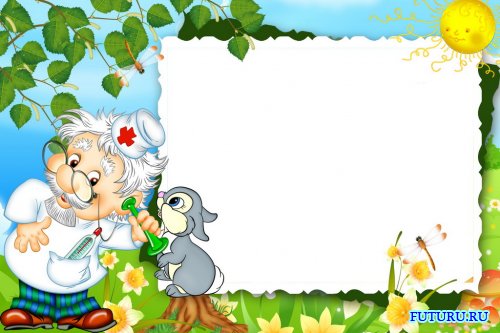 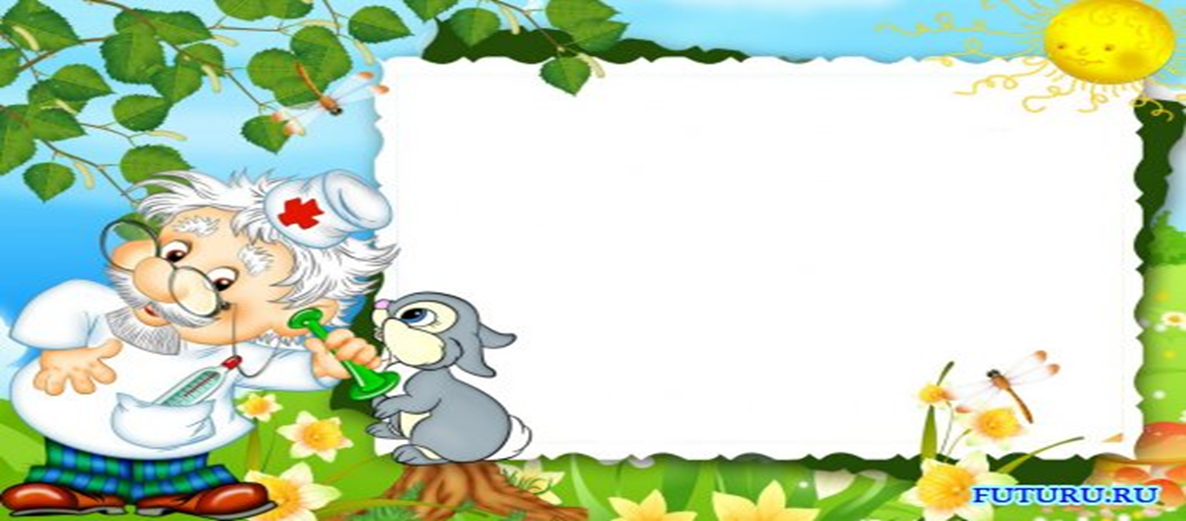 \